التشكيلة الحكومية المقترحة التي قدمها الرئيس سعد الحريري الى رئيس الجمهورية ميشال عون قي 09/12/2020.عبدو رومانوس جرجس – وزارة التربية (ماروني)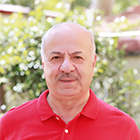 1972 بكالوريوس في البيولوجيا من الجامعة الاميركية, بيروت 1974ماجستير في مورفولوجيا الإنسان والمناعة من الجامعة الاميركية في بيروت دكتوراه في مورفولوجيا الإنسان من الجامعة الاميركية في بيروت عام1976    باحث في بيولوجيا الخلايا السرطانبة في مركز السرطان الوطني في الولايات المتحدة 1978-1980 1976-1978 الجامعة الأمريكية في بيروت - قسم علم التشكل البشري - مدرس 1978-1980 المعاهد الوطنية لمعهد الصحة - فوغارتي إنتر.  زميل المعهد الوطني للسرطان بالولايات المتحدة الأمريكية - عالم زائر 1980-1985 الجامعة الأمريكية في بيروت - قسم علم التشكل البشري - أستاذ مساعد 1985-2001 الجامعة الأمريكية في بيروت - قسم علم التشكل البشري - أستاذ مشارك 2001 - حتى الآن الجامعة الأمريكية في بيروت - قسم التشكل البشري - أستاذ 1985-1991 الجامعة اللبنانية - كلية العلوم الطبية - كلية الطب - أكاديمي منسق وأستاذ ورئيس قسم العلوم الأساسية بدوام جزئي 1986-1987 جامعة القديس يوسف - كليات العلوم الطبية - كلية الطب وكلية طب الأسنان - أستاذ التشريح الزائ 1996-1997 جامعة جورج واشنطن - كلية الطب والعلوم الصحية - قسم علم التشريح وبيولوجيا الخلية - تفرغ 1997 حتى الآن جامعة جورج واشنطن - كلية الطب والعلوم الصحية - قسم علم التشريح والبيولوجيا التجديدية - أستاذ مساعد 2010 - حتى الآن جامعة باليرمو ، صقلية ، إيطاليا - كلية الطب والجراحة - قسم العلوم الطبية الحيوية وطب الأعصاب السريري - أستاذ مساعدأنطوان عيد قليموس – وزارة الدفاع (ماروني)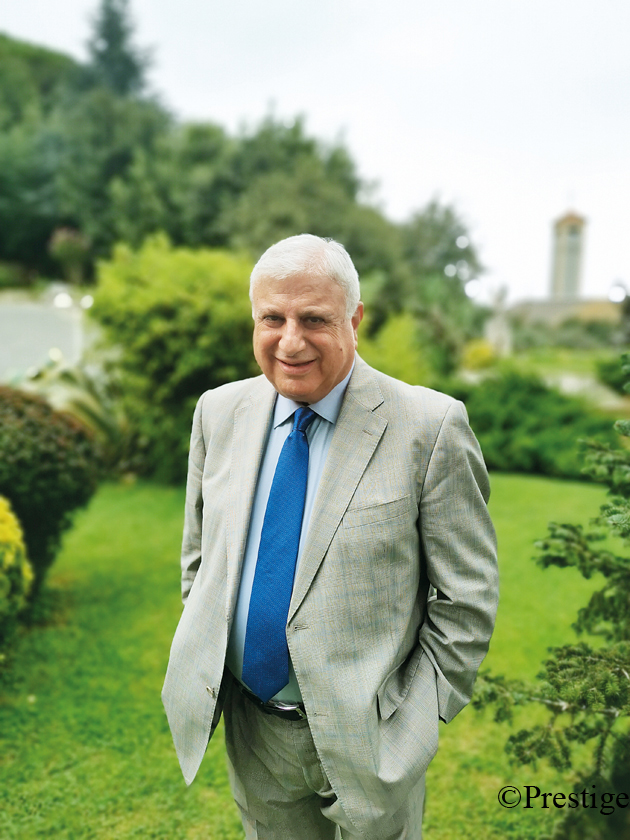 - تلقّى علومه الإبتدائية والتكميلية والثانوية في مدرسة الحكمة في بيروت حيث نال شهادة البكالوريا القسم الثاني – فرع الفلسفة سنة 1965.- نال إجازتين في القانون الفرنسي والقانون اللبناني من جامعة القديس يوسف في بيروت حيث إنتخب سنة 1968 أميناً عاماً لرابطة طلاب الحقوق فيها.-  انتسب إلى نقابة المحامين في بيروت عام 1969 حيث تدرّج  في مكتب العميد ريمون ادّه للمحاماة. - سنة 1973 إفتتح مكتباً خاصاً له للمحاماة والإستشارات القانونية حيث تدرّج عدد كبير من المحامين. - إنتخب سنة 1987 عضواً في مجلس نقابة المحامين في بيروت وأعيد إنتخابه لولايتين أخريين سنة 1989 وسنة 1992، حيث كان أميناً للصندوق ومفوّضاً لقصر العدل.- إنتخب سنة 1997 نقيباً للمحامين في بيروت وتميّزت ولايته بالدفاع عن الحرّيات العامة وحقوق الإنسان كما والعلاقة المتينة والشفافة بين جسمي القضاء والمحاماة. - إنتخب سنة 2010 عضواً في المجلس التنفيذي للرابطة المارونية. - انتخب في أذار 2016 رئيساً للرابطة المارونيّة.- عضو في جامعة قدامى الحكمة وقدامى الكشافة فيها بالإضافة لعضويته السابقة في اللجنة الإدارية لنادي الحكمة الرياضي سنة 1972 .فادي البير سماحة – وزارة الاتصالات (كاثوليك)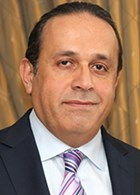 بكالوريوس في الهندسة الكهربائية من جامعة تكساس في الولايات المتحدةرئيس مجلس ادارة و مدير تنفيذي في مجموعة Site Technology مدير عام للصناعة في وزارة الصناعة 2002-2005نائب رئيس مجلس ادارة في مصانع حشيمه في لبنان 1997-2002رئيس مجلس ادارة سيتنفست هولدينغ في لبنان 1997-2002مدير قسم في شركة ميديست داتا سيستمز في الامارات و قطر 1987-1989أمين صندوق المجلس الاعلى للروم الكاثوليكعضو اللجنة الاقتصادية البطريركية للروم الكاثوليكعضو مجلس ادارة الجمعية الخيرية للروم الكاثوليك في بيروتفاديا كيوان – وزالرة الثقافة (ماروني)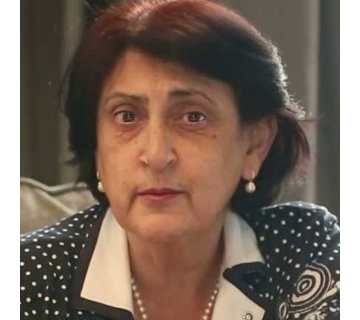 مديرة عامة لمنظمة المرأة العربية لفترة 2018-2022أستاذة علوم سياسية سابقة في الجامعة اليسوعية, بيروتمديرة الدراسات العليا في الجامعة اليسوعية, بيروت 2000-2015مديرة و مؤسسة مؤسسة العلوم السياسية في الجامعة اليسوعية, بيروت 2002-2014مستشارة لوزير التربية 1990-1992مستشارة لوزير الثقافة 1992-1996عينت كمستشارة لدى البنك الدولي, UNESCO,  مشروع الانماء لدى الامم المتحدة (UNDP), صندوق الامم المتحدة للسكان, منظمة المرأة العربية, و الESCWAعينت عضو في لجنة جامعة الأمم المتحدة من قبل مدير عام الUNESCO و الأمين العام للأمم المتحدة 2007-2013رئيسة اللجنة الوطنية للUNESCO 2002-2004فراس الابيض – وزارة الصحة (سنة)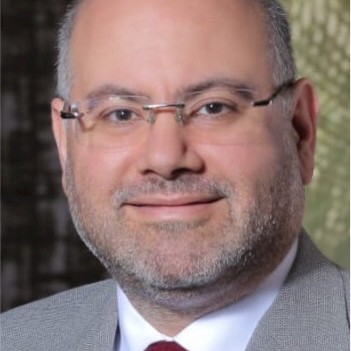 رئيس مجلس ادارة مستشفى رفيق الحريري منذ عام 2015جراح جهاز هضمي في المركز الطبي للجامعة الاميركية في بيروت منذ عام 2010مستشار الجراحة العامة في مستشفى المركز الطبي المتخصص Specialized Medical Center Hospital  بين 2001 و 2011خريج كلية الطب في الجامعة الاميركية في بيروت عام 1993ماجستير في ادارة الاعمال (MBA من الجامعة الاميركية في بيروت عام 2013 https://www.linkedin.com/in/firass-abiad-80242a3b?jobid=1234&lipi=urn%3Ali%3Apage%3Ad_jobs_easyapply_pdfgenresume%3Bg0bT8AW1RFKCPC7nm4v8GQ%3D%3D&licu=urn%3Ali%3Acontrol%3Ad_jobs_easyapply_pdfgenresume-v02_profileابراهيم شحرور – وزارة الاشغال العامة و النقل (شيعة)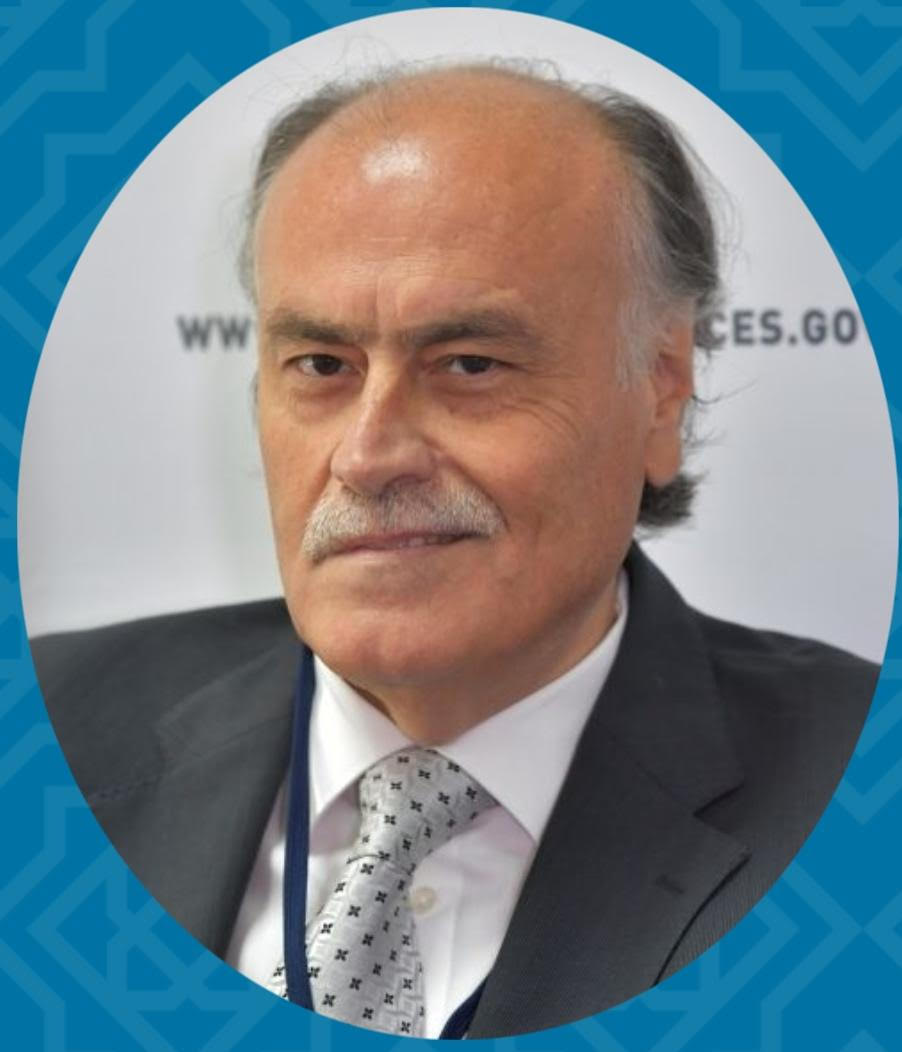 مواليد بيروت ١٩٦٤دكتور في الهندسة المدنية من جامعة INSA في ليون فرنساحصل على جائزة البحث العلمي في فرنسا عام ١٩٩١ عن اطروحة الدكتوراهمدير البرامج في مجلس الانماء والإعمارساهم في وضع الخطةالشاملة لترتيب استعمالات الأراضيفي لبنان  ، وفي وضع برامج الاستثمارات العامة .عضو المجلس الاعلى للتنظيم المدني .جهاد مرتضى – وزارة التنمية الادارية + السياحة (شيعة)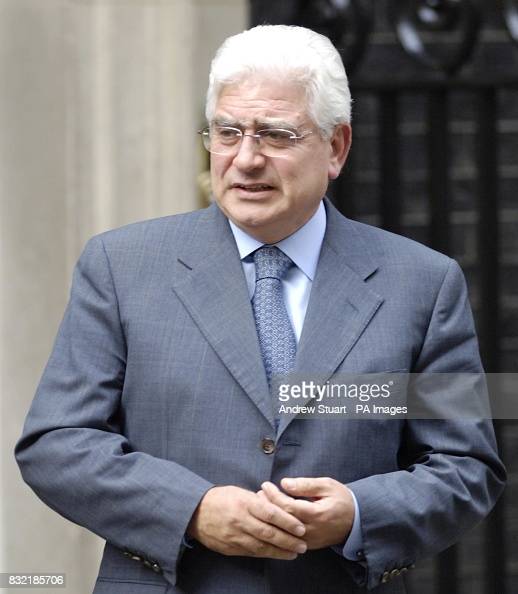 سفيرا للبنان لدى المملكة المتحدة و ايرلنداسفيرا للبنان لدى مملكة بلجيكا و دوقية اللاكسمبورغسفيرا للبنان لدى الاتحاد الاوروبي سقيرا للبنان لدى مملكة هولنداسقيرا للبنان لدى الارجنتينشغل مناصب دبلوماسية في:واشنطنالنمسا – و لدى المنظمات الدولية في فييناالقاهرة – و مندوبية لبنان الدائمة لدى جامعة الدول العربية دولة قطرجو صدي – وزارة الطاقة و المياه (روم أرثودوكس)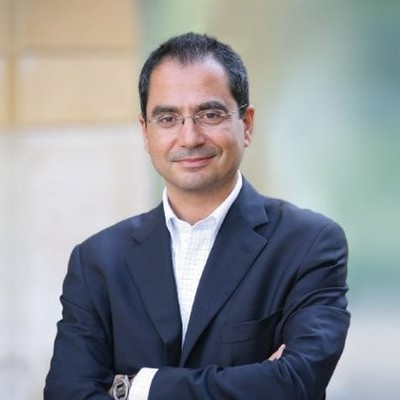 رجل اعمال لبنانياكثر من 25 سنة خبرة في الاستشاراترئيس شركة Strategy&'s منذ عام 2014رئيس مجلس ادارة Booz & Company بين 2008 و 2014نائب الرئيس الاول لشركة Booz Allen Hamilton بين 1993 و 2008بكالوريوس من جامعة  ESSEC في فرنسا ماجستير في ادارة الاعمال MBA من جامعة كورنيل Cornell عام 1983https://ae.linkedin.com/in/joe-saddi-18019231?challengeId=AQH0fgQSyK8FFgAAAXX6df4hX3XpK8IGS42RxOKHS6AH38cUYlh3Z5Drea-UeG_Brly37laEdxpcrO5Y1fVKajPcWPQWSfmjGA&submissionId=59eabadd-fa74-4a16-69a9-2d0a825fb124كاربيت سليخانيان – وزارة الصناعة + المهجرين (أرمن)مدير عام شركة Saltek منذ عام 1977خبير في التجارة الدولية خبير في الصناعةشهادة بكالوريوس في الرياضيات و علم الفيزياءلبنى مسقاوي – وزارة العدل (سنة)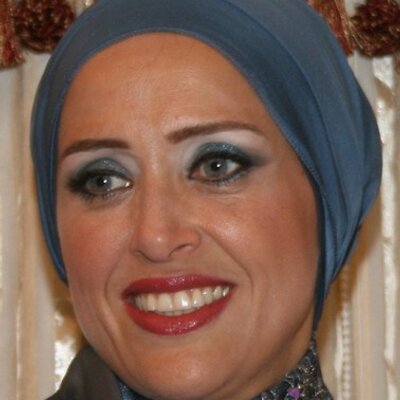 بكالوريوس في ادارة الاعمال من جامعة القديس يوسف في بيروت عام 1990بكالوريوس بالحقوق من الجامعة اللبنانية عام 1993ماجستير في القانون الخاص من جامعة بيروت العربية عام 2000دكتوراه في القانون الخاص من جامعة بيروت العربية عام 2005تمارس المحاماة منذ عام 1993محاضرة أولى في قانون البنوك وقانون التأمين في الجامعة اللبنانية الفرنسية في طرابلس 2005-2009أستاذة في قانون البنوك و الشؤون و الشؤون الدولية في الجامعة اللبنانية في طرابلس منذ عام 2006محاضرة أولى في قانون الشؤون الدولية في الجامعة العربية في بيروت 2007-2015محاضرة أولى في قانون المجتمعات في معهد العلوم التطبيقية والاقتصادية في طرابلس عام 2009مايا كنعان – وزارة العمل (شيعة)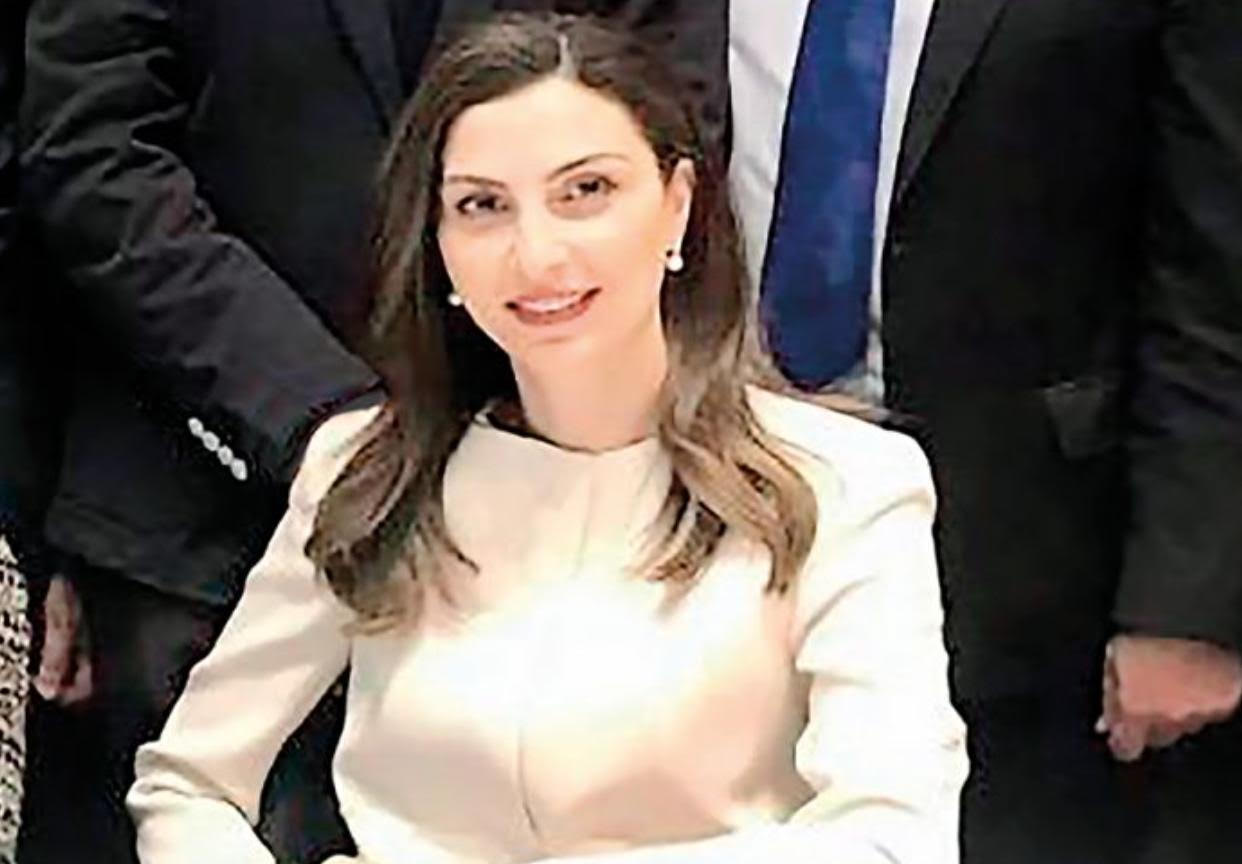 بكالوريوس في الاقتصاد من الجامعة الاميركية في بيروت عام 1997ماجستير في الاقتصاد من الجامعة الاميركية في بيروت عام 1999بكالوريوس في الحقوق من الجامعة اللبنانية كلية الحقوق عام 2001شهادة من معهد الدروس القضائية في وزارة العدل عام 2005أستاذة اقتصاد في الجامعة الاميركية في بيروت منذ العام 1999قاضية متمرنة في معهد الدروس القضائية في وزارة العدل 2002-2005قاضية في لجنة التشريع و الاستشارات بوزارة العدل 2005-2010النائب العام في المحاكم في بيروت 2010-2017مفوضة حكومية مشاركة في المحكمة العسكرية منذ عام 2017ناصر ياسين – وزارة الشؤون الاجتماعية + البيئة (سنة)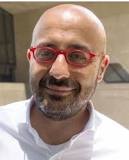 مدير مؤسسة عصام فارس للساسة العامة و العلاقات الدولية بين 2019 و 2020مدير البحوث فس مؤسسة عصام فارس للسياسة العامة و العلاقات الدولية منذ عام 2014استاذ في كلية علوم الصحة منذ عام 2019مساعد استاذ في كلية علوم الصحة بين 2012 و 2019مدير تنفيذي في مركز البحوث عن السكان و الصحة في الجامعة الاميركية في بيروت بين 2008 و 2009مؤسس وحدة التدريب في كلية علوم الصحة في الجامعة الاميركية بيروت بين 2009 و 2012باحث في Green Alliance think-tank بين 2004 و 2007استاذ في الجامعة الاميركية في بيروت عام 2005محلل و باحث في التعاون الدولي في فريق عمل رئاسة الحكومة برئاسة رفيق الحرير بين 2001 و 2002محلل في برنامج الامم المتحدة للانماء بين 1997 و 2001مساعد في المشاريع في اليونيسف بين 1994 و 1997بكالوريوس من الجامعة الاميركية في بيروت عام 1993ماجستير في علوم السكان من الجامعة اللبنانية الاميركية في بيروت عام 1997ماجستير في علوم الانماء من جامعة London School of Economics عام 2003دكتوراه في علوم التخطيط من جامعة University College London عام 2008 السفير ربيع نرش – الخارجية + الزراعة (درزي)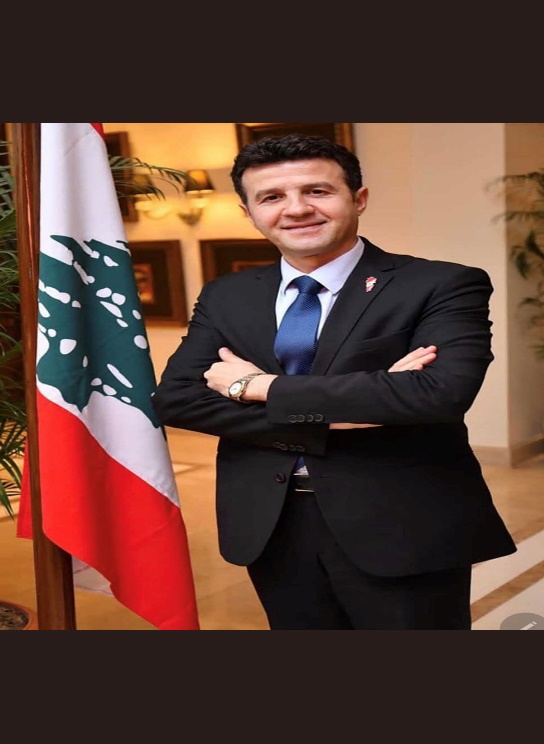 المؤهلات التعليمية:ماجستير في مجال الإدارة العامة. ديبلوم دراسات عليا في الإصلاح الإداري والتنمية، إجازة في العلوم السياسيّة والإداريّة. خلال الفترة بين 2000 و2005 أنهى المقرّرات اللازمة لشهادة الدكتوراه في العلوم السياسيّة - القانون الدستوري والإدارة العامّة، وأنهى كتابة أطروحة الدكتوراه بعنوان "العلاقة بين السلطتَين التشريعيّة والتنفيذيّة في إطار النظام البرلماني" - الجامعة اللبنانيّة. السجل المهني الديبلوماسي:قنصل/ سكرتير في سفارة لبنان في "سيول"- كوريا الجنوبيّة (1999 – 2002) قنصل/ سكرتير في سفارة لبنان في "كانبيرا"- أستراليا (2002 – 2005)  قنصل عام بالتكليف في قنصليّة لبنان العامّة في "سيدني" (كانون الأوّل 2003)  قنصل عام بالتكليف في قنصليّة لبنان العامّة في "مالبورن" (كانون الأوّل 2004)قنصل/ سكرتير في سفارة لبنان في القاهرة (2005 – 2008)عضو ممثّل وزارة الخارجيّة والمغتربين في كلّ من: اللجنة الوطنيّة لمكافحة تبييض الأموال، اللجنة الوطنيّة لمكافحة تمويل الإرهاب، لجنة الحوار اللبناني- الفلسطيني ولجنة تشغيل اللاجئين الفلسطينيين في لبنان (2008 - 2012). قائم بأعمال سفارة لبنان في "فريتاون"- سيراليون (2009)مدير مكتب الأمين العام في وزارة الخارجيّة والمغتربين في بيروت (2008 – 2010)رئيس دائرة فلسطين في وزارة الخارجيّة والمغتربين في بيروت (2010 - 2012))قائم بأعمال سفارة لبنان في تركيا (حزيران 2012 - آذار 2013) مستشار في سفارة لبنان في أنقرة (كانون الثاني 2014)، قائم بأعمال سفارة لبنان في تركيا سفير معيّن لدى الهند (2017)، التحق في شباط 2018 بمركز عمله في نيودلهي. مثّل لبنان ووزارة الخارجيّة والمغتربين في عدد من المؤتمرات متعدّدة الأطراف وفي ندوات واجتماعات دوليّة، في جامعة الدول العربيّة ودول أخرى. شامي سعادة – الاقتصاد (روم أرثودوكس)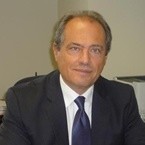 المؤهلات التعليمية:جامعة ماكماستر، دكتوراه علوم اقتصادية (1986)جامعة أوتاوا. ماجستير علوم اقتصادية (1981)جامعة أوتاوا. بكالوريوس علوم اقتصادية (1980)السجل المهني:كبير الاقتصاديين لمجموعة بنك الكويت الوطني (2018 حتى تاريخه)الأمين العام لهيئة أسواق المال اللبنانية (2013 حتى تاريخه)صندوق النقد الدولي IMF (1993-2013)مدير مركز IMF  - الشرق الأوسط الإقليمي للمساعدة الفنية (METAC) مدير مساعد في قسم الشرق الأوسط وآسيا الوسطىأستاذ ومدير كلية الدراسات العليا للأعمال في الجامعة الأمريكية في بيروت (AUB) (1987 -1993)وليد روفائيل نصار – الشباب و الرياضة + الاعلام (ماروني)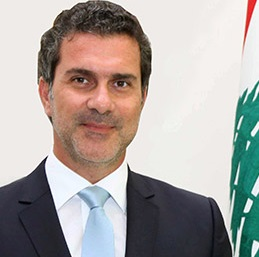 حائز على شهادة في الدراسات العليا في الهندسة المدنية في جامعة القديس يوسف ESIB عام 1994حائز على شهادة في الهندسة المدنية من جامعة القديس يوسف في بيروت عام 1990عضو في نقابة المهندسين في بيروت عام 1991حائز على شهادة في مراقبة الجودة و تصنيف الشركات ISO 201 من شركة Veritasحائز على شهادة في برمجة التخطيط و ادارة المشاريع من شركة البرمجة العالمية Oracle حائز على شهادة في برمجة نظام الادارة و الصيانة للمرافق العامة حائز على شهادة تطبيق نظم المعلومات الجغرافية (GIS) للمدن و البلدياتمؤسس و مدير تنفيذي لعدة شركات في لبنان و في المملكة العربية السعودية في مجال الهندسة و المقاولات و ادارة المشاريع عام 2001استشارات و اعداد دراسات فنية و تقنية خاصة لقمة G20 في تشرين الثاني 2020اعداد التصاميم و الدراسة الخاصة لمشاركة لبنان في Expo-2020 Dubai مع كافة الخطط و الاقتراحات للقطاعات الانتاجية في لبنانتنفيذ مشاريع لشركة أرامكو السعودية 2008-2015ادارة و تنفيذ مشاريع لشركات الاتصال السعودية عام 2005-2010مستشار في دائرة التخطيط و التطوير لمجموعة من الشركات القابضة في المملكة العربية السعودية 2010-2019عضو في لجنة المسابقات في الاتحاد الدولي لكرة السلة (FIBA) 2014-2019رئيس الاتحاد اللبناني لكرة السلة 2013-2016رئيس فخري لنادي بيبلوس الرياضي جبيل عام 2012رئيس و مؤسس لنادي ليو فينيكس جبيل عام 1992يوسف الخليل – المال (شيعة)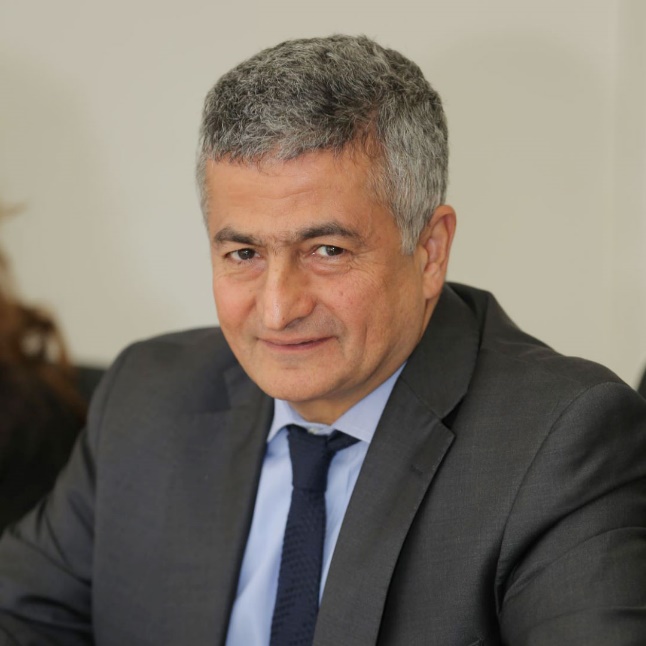 رئيس جمعية مؤسسات التمويل الاصغر في لبنانرئيس جمعية تنمية القدرات الريفية خبير اقتصاديمدير قسم العمليات المالية في البنك المركزي في لبنانيحمل دكتوراه في الاقتصاد من مركز الدراسات والأبحاث حول التنمية الدولية (CERDI) في جامعة Clermont Ferrand  في فرنسا، ماجيستر في التنمية الاقتصادية من جامعة  Sussex في بريطانيا بكالوريوس في الاقتصاد من الجامعة الأميركية في بيروت.  وبدأت مسيرته الأكاديمية في عام 1989 عضو فاعل في عدد في من المنظمات غير الحكومية العاملة في لبنان والخارج مثل الحركة الاجتماعية والشبكة الأوروبية العربية للتنمية والتكامل (READI)، كما يترأس جمعية التعليم من أجل لبنان (TFL), وجمعية مؤسسات التمويل الأصغر (LMFA) والاتحاد اللبناني للعبة الجوجيتسو Jiujitsu . القاضي زياد أبو حيدر – الداخلية و البلديات (روم أرثودوكس)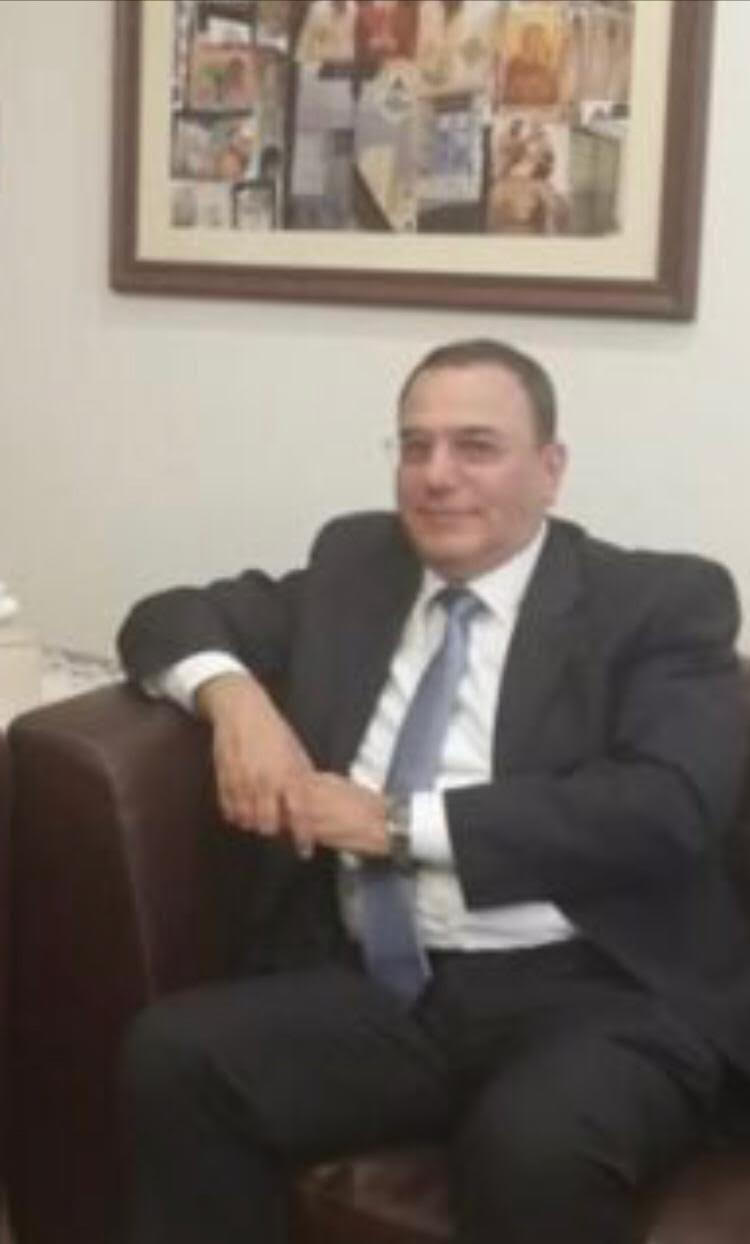 زياد أبو حيدر مواليد ٢٨ شباط ١٩٦٢، من مدينة بعلبك. حائز على إجازة في الحقوق من جامعة القديس يوسف في بيروت سنة ١٩٨٣.يشغل منصب نائب عام استئنافي في بيروت منذ الـ٢٠١٤ حتى تاريخه.مهامه السابقة: محامي استئناف في البقاع منذ الـ٢٠٠٩ حتى ٢٠١٤. قاضي منفرد مدني في بعلبك من ١٩٩٦ حتى عام ٢٠٠٩.قاضي أصيل بموجب المرسوم رقم ٩٥٧٣\١٩٩٦ من ١٢ كانون الأول ١٩٩٦.محامي بالاستئناف منذ عام ١٩٨٥ حتى ١٩٩٦.مهام أخرى: رئيس لجنة معالجة قضية اللبنانيين المعتقلين في سوريا بموجب المرسوم الصادر عن رئاسة مجلس الوزراء برقم ٤٢\٢٠١٨ تاريخ ٢٤ نيسان ٢٠١٨.مشاركة في مؤتمرات :شارك في بعثة قضائية تدريبية الى الولايات المتحدة الأميركية بموضوع تنظيم السجون وإعادة تأهيل المحكومين عام ٢٠١٢.